AL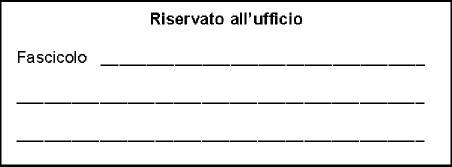 Dirigente ScolasticoISTITUTO COMPRENSIVO STATALE " NR. 6 "SEDEOggetto: richiesta di permessi per figli disabili (legge 104/92).La sottoscritta_____________nata______________il______________in servizio presso questo Istituto Scolastico in qualità di docente T.I./T.D.PREMESSOdi essere legato da rapporto di parentela con _____________________________, nato a_____________________ il_______________________	, il quale risulta affetto da handicap in situazione di gravità accertataai sensi dell'art. 4, comma 1, della legge104/1992,CHIEDEdi poter usufruire:- Del permesso mensile per assistenza al figlio in stato di handicap grave (art. 42,c. 2, D.Lgs.151/01) dal	al	;- Del prolungamento del congedo parentale per assistenza al figlio in stato di handicap graveminore di anni 12 (art. 33 D.Lgs.151/01) dal	al	;- Del prolungamento del congedo parentale per assistenza al figlio in stato di handicap graveminore di anni 12 (art. 33 D.Lgs.151/01) dalle ore	alle ore	delgiorno	 A tal fine:- allega certificato della ASL attestante la connotazione di gravità dell'handicap di cui al comma 3dell'art. 3 della L. 104/1992;- si impegna a presentare dichiarazione a cadenza annuale che da parte della ASL non si è provvedutoa revoche, rettifiche o modifiche circa il giudizio sulla connotazione di gravità, nonché acomunicare tempestivamente eventuali variazioni dei presupposti per la fruizione dei permessi stessi.La sottoscritta dichiara che il soggetto in stato di handicap grave non è ricoverato a tempo pieno presso istituti specializzati.Distinti saluti.MODENA, FirmaCodice modulo: 029	